CALCIO A CINQUESOMMARIOSOMMARIO	1COMUNICAZIONI DELLA F.I.G.C.	1COMUNICAZIONI DELLA L.N.D.	1COMUNICAZIONI DELLA DIVISIONE CALCIO A CINQUE	1COMUNICAZIONI DEL COMITATO REGIONALE MARCHE	1COMUNICAZIONI DELLA F.I.G.C.COMUNICAZIONI DELLA L.N.D.CIRCOLARE N. 25 DEL 17.11.2023Si trasmette, per opportuna conoscenza, la copia della circolare n. 29-2023 elaborata dal Centro Studi Tributari della L.N.D. avente per oggetto:“Contratti di lavoro nello sport – Circolari 2023 – n. 2 del 25 ottobre dell’Ispettorato Nazionale del Lavoro, n. 88 del 30 ottobre e nota 4012 dell’INPS del 14 novembre 2023”COMUNICAZIONI DELLA DIVISIONE CALCIO A CINQUECOMUNICAZIONI DEL COMITATO REGIONALE MARCHEPer tutte le comunicazioni con la Segreteria del Calcio a Cinque - richieste di variazione gara comprese - è attiva la casella e-mail c5marche@lnd.it; si raccomandano le Società di utilizzare la casella e-mail comunicata all'atto dell'iscrizione per ogni tipo di comunicazione verso il Comitato Regionale Marche. SPOSTAMENTO GARENon saranno rinviate gare a data da destinarsi. Tutte le variazioni che non rispettano la consecutio temporum data dal calendario ufficiale non saranno prese in considerazione. (es. non può essere accordato lo spostamento della quarta giornata di campionato prima della terza o dopo la quinta).Le variazioni dovranno pervenire alla Segreteria del Calcio a Cinque esclusivamente tramite mail (c5marche@lnd.it) con tutta la documentazione necessaria, compreso l’assenso della squadra avversaria, inderogabilmente  entro le ore 23:59 del martedì antecedente la gara o entro le 72 ore in caso di turno infrasettimanale.Per il cambio del campo di giuoco e la variazione di inizio gara che non supera i 30 minuti non è necessaria la dichiarazione di consenso della squadra avversaria.FINALS CUP 2023/2024Le Società che volessero organizzare le Finals Cup di Calcio a Cinque  dal 4 al 7 gennaio 2023 sono pregate di presentare la propria candidatura a mezzo e-mail (c5marche@lnd.it) entro e non oltre Venerdì 24 novembre p.v.SVINCOLI EX ART. 117 BIS NOIFSecondo quanto previsto dall’art. 117 Bis delle NOIF per la risoluzione del rapporto contrattuale di lavoro sportivo o di apprendistato con calciatori/calciatrici non professionisti/e, “Giovani Dilettanti”, “giovani di Serie” e dei calciatori/calciatrici di calcio a 5Vista la documentazione deposititata a mezzo PEC al Comitato Regionale Marche, si dichiarano svincolati i seguenti calciatori:ANNULLAMENTO TESSERAMENTI ANNUALIVista la richiesta di annullamento presentata dagli esercenti attività genitoriale ed il consenso della società di appartenenza, considerato che dall’inizio del campionato di competenza il calciatore non è mai stato utilizzato dalla società di appartenenza, si procede all’annullamento del seguente tesseramento annuale ai sensi delle vigenti disposizioni federali:AMICI NICOLO’       	nato 25.04.2013 	S.S.D. MONTICELLI CALCIO S.R.L.NOTIZIE SU ATTIVITA’ AGONISTICAUNDER 17 C5 REGIONALI MASCHILIRISULTATIRISULTATI UFFICIALI GARE DEL 15/11/2023Si trascrivono qui di seguito i risultati ufficiali delle gare disputateGIUDICE SPORTIVOIl Giudice Sportivo Avv. Agnese Lazzaretti, con l'assistenza del segretario Angelo Castellana, nella seduta del 17/11/2023, ha adottato le decisioni che di seguito integralmente si riportano:GARE DEL 15/11/2023 PROVVEDIMENTI DISCIPLINARI In base alle risultanze degli atti ufficiali sono state deliberate le seguenti sanzioni disciplinari. CALCIATORI ESPULSI SQUALIFICA PER UNA GARA EFFETTIVA CALCIATORI NON ESPULSI AMMONIZIONE (II INFR) AMMONIZIONE (I INFR) F.to IL SEGRETARIO                                   F.to IL GIUDICE SPORTIVO                         Angelo Castellana        	                                Agnese LazzarettiCLASSIFICAGIRONE AGIRONE BGIRONE CUNDER 15 C5 REGIONALI MASCHILIVARIAZIONI AL PROGRAMMA GAREGIRONE BCOPPA ITALIA CALCIO A 5SQUADRE QUALIFICATE ALLE FINAL EIGHTFINAL EIGHTGennaio 2024Le 8 società vincenti gli ottavi di Finale disputeranno, in sede unica la “FINAL EIGHT” per l’assegnazione della COPPA ITALIA FASE REGIONALE MARCHE Stagione Sportiva 2023/2024.Le gare di Quarti, Semifinale e di Finale verranno disputate con gara unica e gli accoppiamenti saranno determinati per sorteggio.Le date delle gare, le modalità di svolgimento, il regolamento e la disciplina sportiva della “Final Eight” saranno oggetto di apposito C.U.RISULTATIRISULTATI UFFICIALI GARE DEL 13/11/2023Si trascrivono qui di seguito i risultati ufficiali delle gare disputateGIUDICE SPORTIVOIl Giudice Sportivo Avv. Agnese Lazzaretti, con l'assistenza del segretario Angelo Castellana, nella seduta del 17/11/2023, ha adottato le decisioni che di seguito integralmente si riportano:GARE DEL 13/11/2023 PROVVEDIMENTI DISCIPLINARI In base alle risultanze degli atti ufficiali sono state deliberate le seguenti sanzioni disciplinari. DIRIGENTI I AMMONIZIONE DIFFIDA CALCIATORI NON ESPULSI SQUALIFICA PER UNA GARA EFFETTIVA PER RECIDIVITA' IN AMMONIZIONE (II INFR) I AMMONIZIONE DIFFIDA GARE DEL 14/11/2023 PROVVEDIMENTI DISCIPLINARI In base alle risultanze degli atti ufficiali sono state deliberate le seguenti sanzioni disciplinari. ALLENATORI I AMMONIZIONE DIFFIDA CALCIATORI NON ESPULSI SQUALIFICA PER UNA GARA EFFETTIVA PER RECIDIVITA' IN AMMONIZIONE (II INFR) I AMMONIZIONE DIFFIDA GARE DEL 15/11/2023 PROVVEDIMENTI DISCIPLINARI In base alle risultanze degli atti ufficiali sono state deliberate le seguenti sanzioni disciplinari. CALCIATORI ESPULSI SQUALIFICA PER UNA GARA EFFETTIVA CALCIATORI NON ESPULSI SQUALIFICA PER UNA GARA EFFETTIVA PER RECIDIVITA' IN AMMONIZIONE (II INFR) III AMMONIZIONE DIFFIDA I AMMONIZIONE DIFFIDA F.to IL SEGRETARIO                                   F.to IL GIUDICE SPORTIVO                         Angelo Castellana        	                                Agnese LazzarettiCOPPA MARCHE CALCIO 5 serie DVARIAZIONI AL PROGRAMMA GAREGIRONE OFRISULTATIRISULTATI UFFICIALI GARE DEL 15/11/2023Si trascrivono qui di seguito i risultati ufficiali delle gare disputateGIUDICE SPORTIVOIl Giudice Sportivo Avv. Agnese Lazzaretti, con l'assistenza del segretario Angelo Castellana, nella seduta del 17/11/2023, ha adottato le decisioni che di seguito integralmente si riportano:GARE DEL 15/11/2023 PROVVEDIMENTI DISCIPLINARI In base alle risultanze degli atti ufficiali sono state deliberate le seguenti sanzioni disciplinari. CALCIATORI NON ESPULSI SQUALIFICA PER UNA GARA EFFETTIVA PER RECIDIVITA' IN AMMONIZIONE (II INFR) I AMMONIZIONE DIFFIDA F.to IL SEGRETARIO                                   F.to IL GIUDICE SPORTIVO                         Angelo Castellana        	                                Agnese LazzarettiCOPPA MARCHE UNDER17 CALCIO A5RISULTATIRISULTATI UFFICIALI GARE DEL 15/11/2023Si trascrivono qui di seguito i risultati ufficiali delle gare disputateGIUDICE SPORTIVOIl Giudice Sportivo Avv. Agnese Lazzaretti, con l'assistenza del segretario Angelo Castellana, nella seduta del 17/11/2023, ha adottato le decisioni che di seguito integralmente si riportano:GARE DEL 16/11/2023 PROVVEDIMENTI DISCIPLINARI In base alle risultanze degli atti ufficiali sono state deliberate le seguenti sanzioni disciplinari. CALCIATORI NON ESPULSI SQUALIFICA PER UNA GARA EFFETTIVA PER RECIDIVITA' IN AMMONIZIONE (II INFR) I AMMONIZIONE DIFFIDA F.to IL SEGRETARIO                                   F.to IL GIUDICE SPORTIVO                         Angelo Castellana        	                                Agnese LazzarettiCOPPA MARCHE UNDER15 CALCIO A5SQUADRE QUALIFICATE ALLA FINALELe Società AMICI DEL CENTROSOCIO SP. e CANTINE RIUNITE CSI si sono qualificate alla gara di Finale.FINALEGara Unica, Gennaio 2024Le 2 società vincenti le Semifinali disputeranno, in sede unica la gara di Finale nel corso delle “Finals Cup” che si disputerà a Gennaio 2024, il regolamento e la disciplina sportiva della “Finals Cup” saranno oggetto di apposito C.U.RISULTATIRISULTATI UFFICIALI GARE DEL 14/11/2023Si trascrivono qui di seguito i risultati ufficiali delle gare disputateGIUDICE SPORTIVOIl Giudice Sportivo Avv. Agnese Lazzaretti, con l'assistenza del segretario Angelo Castellana, nella seduta del 17/11/2023, ha adottato le decisioni che di seguito integralmente si riportano:GARE DEL 14/11/2023 PROVVEDIMENTI DISCIPLINARI In base alle risultanze degli atti ufficiali sono state deliberate le seguenti sanzioni disciplinari. CALCIATORI NON ESPULSI I AMMONIZIONE DIFFIDA F.to IL SEGRETARIO                                   F.to IL GIUDICE SPORTIVO                         Angelo Castellana        	                                Agnese Lazzaretti*     *     *Il versamento delle somme relative alle ammende comminate con il presente Comunicato Ufficiale deve essere effettuato entro il 27 novembre 2023 a favore di questo Comitato Regionale mediante bonifico bancario da versare alle seguenti coordinate: BNL – ANCONABeneficiario: 	Comitato Regionale Marche F.I.G.C. – L.N.D.IBAN: 		IT 81 E 01005 02600 0000 0000 8868Eventuali reclami con richieste di copia dei documenti ufficiali avverso le decisioni assunte con il presente Comunicato dovranno essere presentati, ai sensi dell’art. 76 C.G.S., alla:F.I.G.C. – Corte Sportiva di Appello TerritorialeVia Schiavoni, snc – 60131 ANCONA (AN)PEC: marche@pec.figcmarche.itIl pagamento del contributo di reclamo dovrà essere effettuato: - Tramite Addebito su Conto Campionato - Tramite Assegno Circolare Non Trasferibile intestato al Comitato Regionale Marche F.I.G.C. – L.N.D. - Tramite Bonifico Bancario IBAN FIGC: I IT 81 E 01005 02600 0000 0000 8868*     *     *ORARIO UFFICIL’orario di apertura degli uffici del Comitato Regionale Marche è il seguente:E’ comunque attivo durante i suddetti orari, salvo assenza degli addetti, anche il servizio telefonico ai seguenti numeri:Ufficio Segreteria		071/28560404Ufficio Amministrazione	071/28560322 Ufficio Tesseramento 	071/28560408 Ufficio Emissione Tessere	071/28560401Pubblicato in Ancona ed affisso all’albo del Comitato Regionale Marche il 17/11/2023.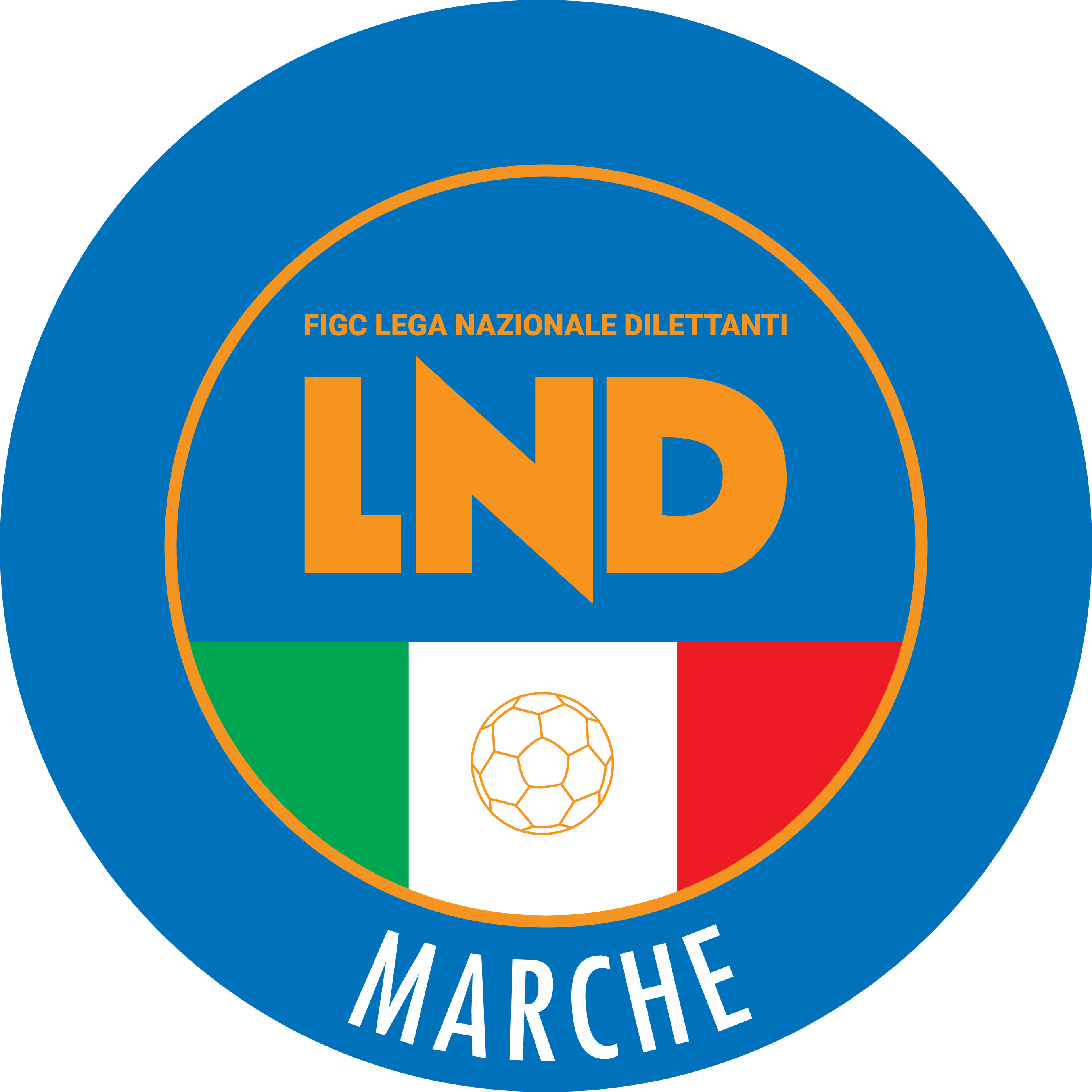 Federazione Italiana Giuoco CalcioLega Nazionale DilettantiCOMITATO REGIONALE MARCHEVia Schiavoni, snc - 60131 ANCONACENTRALINO: 071 285601 - FAX: 071 28560403sito internet: marche.lnd.ite-mail: c5marche@lnd.itpec: c5marche@pec.figcmarche.itTelegram: https://t.me/lndmarchec5Stagione Sportiva 2023/2024Comunicato Ufficiale N° 44 del 17/11/2023Stagione Sportiva 2023/2024Comunicato Ufficiale N° 44 del 17/11/2023MatricolaCalciatoreNascitaMatricolaSocietà4934240BALLONI LUCA04.02.1997937.908U.S.   TOLENTINO 1919 SSDARL4574828CERQUOZZI EDOARDO20.05.199232.810A.S.D. CASETTE VERDINI5322475FABRETTI MATTIA28.07.2000700.410A.S.D. GAGLIOLE F.C.5209076SANTIROCCO NICOLA24.09.1999937.908U.S.   TOLENTINO 1919 SSDARL4685206STAFFOLANI SIMONE10.06.1996700.410A.S.D. GAGLIOLE F.C.4155482BALDELLI MATTEO27.12.1988700.073SENIGALLIA CALCIO4732078BEZHANI EDINJO05.08.199480.699A.S.D. CANTINE RIUNITE CSI5634134BIANCHETTI NICHOLAS24.01.2000954.949REAL TELUSIANO A.S.D.5692269COGNIGNI LEONARDO21.08.200358.343U.S.   TRODICA4245226DI RONZA MARCO22.09.1989918.934A.S.D. CASTELBELLINO C. A 5 5540277RANGO NICOLAS16.04.200232.810A.S.D. CASETTE VERDINI4565131SHIBA HENRI16.03.1988947.047A.S.D. SANGIUSTESE VP6555734VERDESI DAVIDE22.09.2002937.908U.S.   TOLENTINO 1919 SSDARLSCOTTO DI FASANO STEFANO(CARISSIMI 2016) LANDINI EMANUELE(CARISSIMI 2016) BARTOLI MARCO(CARISSIMI 2016) BALDELLI ALESSANDRO(SPECIAL ONE SPORTING CLUB) SquadraPTGVNPGFGSDRPEA.S.D. AMICI DEL CENTROSOCIO SP.187600626560SSDARL ITALSERVICE C5137411369270CARISSIMI 2016973031939-200A.S.D. SPECIAL ONE SPORTING CLUB772132435-110A.S.D. CALCIO A 5 CORINALDO672042437-130G.S. AUDAX 1970 S.ANGELO672042137-160A.S. BULDOG T.N.T. LUCREZIA37105831-230sq.B AMICI DEL CENTROSOCIOsq.B070000000SquadraPTGVNPGFGSDRPEA.S.D. ACLI MANTOVANI CALCIO A 52177007614620C.U.S. ANCONA1575026410540A.S.D. REAL FABRIANO1575026213490A.S.D. JESI1274031320-70A.S.D. MONTELUPONE CALCIO A 5973043036-60A.S.D. OSIMO FIVE973041745-280A.S.D. CSI GAUDIO371063067-370POL.D. VIRTUS FORTITUDO 1950 SSD070071198-870SquadraPTGVNPGFGSDRPEA.S.D. C.U.S. MACERATA CALCIO A51474203015150A.S.D. SANGIORGIO1073124022180A.S.D. FUTSAL VIRE GEOSISTEM ASD1073121926-70ASR FIGHT BULLS CORRIDONIA97303251960U.S. TRE TORRI A.S.D.973032021-10A.S.D. ACLI AUDAX MONTECOSARO C5872222021-10A.S.D. NUOVA JUVENTINA FFC070061040-300sq.B FIGHT BULLS CORRIDONIsq.B070000000Data GaraN° Gior.Squadra 1Squadra 2Data Orig.Ora Var.Ora Orig.Impianto18/11/20238 ARECANATI CALCIO A 5ASCOLI CALCIO A 517:0018:30                        SedicesimiOttaviFinal EightALMA JUVENTUS FANOALMA JUVENTUS FANOACLI MANTOVANI CALCIO A 5 JESILUCREZIA CALCIO A 5 JESIJESICASTELBELLINO CALCIO A 5 POL.CAGLI SPORT ASSOCIATI POL.CAGLI SPORT VILLA CECCOLINI CALCIO VILLA CECCOLINI CALCIOFUTSAL MONTEMARCIANO MONTELUPONE CALCIO A 5 MONTELUPONE CALCIO A 5PIEVE D’ICO CALCIO A 5 PIANACCIOPIANACCIO PIANACCIOFUTSAL CASTELFIDARDOREAL FABRIANOPIETRALACROCE 73 PIETRALACROCE 73PIETRALACROCE 73NUOVA OTTRANO 98 CHIARAVALLE FUTSAL CHIARAVALLE FUTSALSAMBENEDETTESE CALCIO A 5 NUOVA JUVENTINA FFCNUOVA JUVENTINA FFCNUOVA JUVENTINA INVICTA FUTSAL MACERATAACLI VILLA MUSONE ACLI VILLA MUSONETRE TORRI A.S.D. AVENALEAVENALEAVENALE FUTSAL MONTURANO FUTSAL MONTURANOFUTSAL CAMPIGLIONE FERMANA FUTSAL 2022FERMANA FUTSAL 2022 BAYER CAPPUCCINIFUTSAL CASELLE FUTSAL CASELLE FUTSAL CASELLECALCETTO CASTRUM LAURIREAL SAN GIORGIO GAGLIOLE F.C.GAGLIOLE F.C.GAGLIOLE F.C. REAL EAGLES VIRTUS PAGLIA CSI STELLA A.S.D. CSI STELLA A.S.D.MAZZIERI DIEGO(AVENALE) CAMPANA MATTEO(AVENALE) BORSATO LUIZ HENRIQUE(FERMANA FUTSAL 2022) ARCIDIACONO RENATO KEVIN(ALMA JUVENTUS FANO) VAGNARELLI MARCO(MONTELUPONE CALCIO A 5) TRIONE ALAN NAHUEL(ACLI VILLA MUSONE) PALMIERI EDOARDO(MONTELUPONE CALCIO A 5) PASQUI GIACOMO(MONTELUPONE CALCIO A 5) ACCHILLOZZI RICCARDO(NUOVA JUVENTINA FFC) DONATI GIANLUCA(PIANACCIO) MATTIOLI GIULIO(PIANACCIO) PALAZZINI ALESSANDRO(PIANACCIO) BATTISTELLI GIANMARCO(POL.CAGLI SPORT ASSOCIATI) SAKUTA RUBENS(GAGLIOLE F.C.) MARCHIONNI LUCA(VILLA CECCOLINI CALCIO) VAGNINI DIEGO(VILLA CECCOLINI CALCIO) CHAABI YOUNES(CSI STELLA A.S.D.) ROSSI MATTIA(CSI STELLA A.S.D.) CECCARELLI MATTEO(VILLA CECCOLINI CALCIO) MICCIO CESARE(VILLA CECCOLINI CALCIO) ROSSI ALESSANDRO(VILLA CECCOLINI CALCIO) Data GaraN° Gior.Squadra 1Squadra 2Data Orig.Ora Var.Ora Orig.Impianto27/11/20231 RSAN BIAGIOCASENUOVE21:4522:00PALLONE GEODETICO LOC.CANDIA ANCONA LOCALITA' CANDIATRANQUILLI SAMUELE(ACQUAVIVA CALCIO) EVANGELISTI MASSIMO(ACQUAVIVA CALCIO) LOSANI ALFREDO(ACQUAVIVA CALCIO) ACHILLI MARCO(CAPODARCO CASABIANCA C5) BELLESI SAMUELE(FIGHT BULLS CORRIDONIA) MARANESI NICOLAS(SANGIORGIO) SMIRIGLIA MARCO(SANGIORGIO) CIMINI GIULIO(GROTTACCIA 2005) GIORNOMATTINOPOMERIGGIOLunedìChiuso15.00 – 17.00Martedì10.00 – 12.00ChiusoMercoledìChiusoChiusoGiovedì10,00 – 12.00 ChiusoVenerdìChiusoChiusoIl Responsabile Regionale Calcio a Cinque(Marco Capretti)Il Presidente(Ivo Panichi)